) Hvert er samhengið á mili Uf fasaspennu og UL leiðisspennu. Í þríhyrnstengingu ? Í stjörnutengingu ?
Hvert er samhengið á mili If fasastrauma ILog leiðisstrauma.Í stjörnutengingu ?Í þríhyrnstengingu ?
Þriggja fasa álag tengist við 380V. Raunviðnám álagsins er 20Ω í hverjum fasa. Ekkert fasvik er í álaginu.Teiknið upp tengimynd af álaginu.Hver verður heildarstraumurinn í Y- tengingunni ? Hve mikið afl notar álagið við Y- tenginguna ? Hvað notar álagið mikið afl við ∆ -tenginguna ?Spennukerfi er 3N ~ 400/230V. 
Þrjú raunviðnám í bakaraofni eru stjörnutengd. Hvert viðnám er 12,1ΩTeiknið tengimynd af álaginu.Finnið netstraumana. Hvert er aflið í hverjum fasa ofnsins og málafl hans ? Um hversu mörg prósent lækkar málaflið, ef netspennan er lækkuð um 5% ?
Málafl þrífasa vatnshitara er 7.5kW. Hitöldin í honum eru D-tengd. Straumarnir í leiðurum að hitara mælast 11,39A.Gerið tengimynd.Hver er spenna hvers hitalds?
Element (hitöld) í vatnshitara er hægt Y og D tengja og er hvert viðnám í þeim 36,1Ω. Netið er 3N ~ 400/230V.Gerið tengimyndFinnið straumana í Y tengingu.Finnið straumana í D tengingu.Finnið aflið í Y tengingu.Finnið aflið í D tengingu.Hitatækið er tengt við veitukerfið eins og mynd 1 sýnirFinnið viðnámið í hverju hitaldi.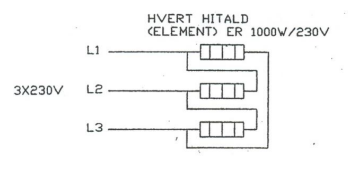 Finnið heildar aflið.Finnið straum í leiðurum að hitatækinu.Finnið afl og strauma ef L2 rofnar.Hitatækið er tengt við veitukerfið eins og mynd 2 sýnirFinnið viðnámið í hverju hitaldi.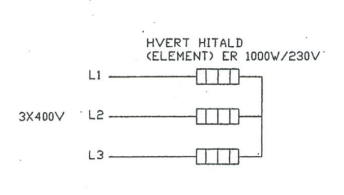 Finnið heildar aflið.Finnið straum í leiðurum að hitatækinu.Finnið afl og strauma ef L2 rofnar. Námsmat: Verkefnið gildir samkvæmt námsáætlun. Hver liður gildir 10 punktaMuna að vanda frágang og skrifa alla útreikninga og muna eftir einingum (V, VA, kW...)Markmið samkvæmt námskrágera tengimyndir og jafngildismyndirbreytingum á raforku í ljósi, hita og hreyfiorkutengimyndum þriggja fasa riðstraumsrása ásamt táknum í teikningum